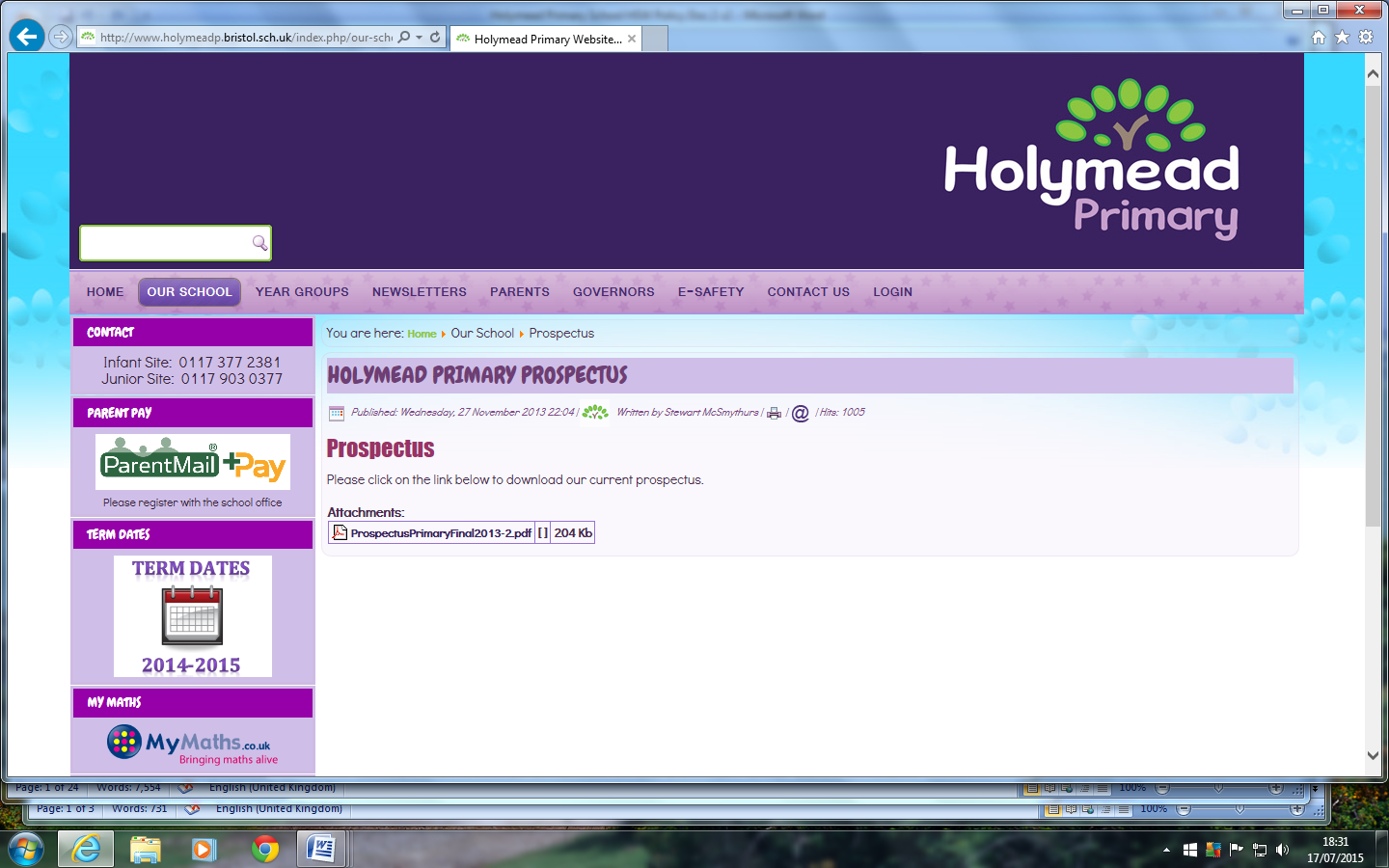 Health Safety & Wellbeing PolicyDocument 1“Our commitment to health, safety and wellbeing of our staff, pupils and visitors” 16.10.20 Edition  Produced by the Risk, Property and Facilities Director, Delegated Services, (RP&F D), as Competent PersonCopyright notice: the contents of this and related documents are for staff and authorised others at the organisation which has purchased support from the RP&F D and only use for you is permitted.  Please DO NOT forward or relay the contents of this and similar documents without the explicit and prior written permission of the RP&F D as it is our intellectual property.Delegated Services is a not for profit, community interest company providing affordable, expert and comprehensive support services, in partnership with schools and community organisations.For more information visit: www.delegatedservices.orgE-mail your enquiry to: info@delegatedservices.orgClevedon Hall, North Somerset BS21 7RQ Tel: 01275 795 827Document 1: Health and Safety Policy StatementDocument 1 introduces the general statement of commitment to ensuring health, safety and well-being and the links with safeguarding. It shows the principal organisation in a chart and describes the arrangements for achieving the objectives set out in the policy statement.Document 2 goes into more detail about the organisation and arrangements. The two documents together provide the main health, safety and well-being policy. On specific important topics additional arrangements and sub-policies will follow leading to risk assessments, training and other aspects of good management.Contents of document 1:Statement of Health, Safety and Wellbeing PolicyThis statement of “Health, Safety and Wellbeing Policy” is produced in respect of Holymead Primary School. It forms the basis of future planning and implements health, safety and wellbeing (HS&W) matters within the school.1. 	The Governors’ Statement of General PolicyThe Governing Body will:1.1	Accept its responsibility for setting out the overall Holymead Primary School 	HS&W Policy and undertake to take all reasonable steps within 			its power to prevent or reduce the possibility of:Harm and injury to pupils, employees, contractors, parents and members of the general public;Damage to property, plant, machinery, equipment, tools and other materials;Harm to the environment1.2	Ensure, so far as is reasonably practicable, that the school budget reflects the 	finance necessary to implement HS&W requirements.1.3.	Accept its responsibility under the Health and Safety at Work etc Act 1974, so far as 	is reasonably practicable to:1.3.1	Provide plant, equipment and systems of work which are safe and without risks to 	health;1.3.2	Make arrangements for ensuring the handling, storage and transportation of articles 	and substances are safe and without risk to health;1.3.3	Provide suitable and sufficient information, instruction, training and supervision to 	enable all employees and pupils at Holymead Primary School to perform their work 	and studies safely and efficiently;1.3.4	Promote the development and maintenance of sound HS&W practices ensuring that 	any actions taken are inclusive and non-discriminatory; 1.3.5	Maintain the premises in a condition that is safe and without risks to health and 	ensure the maintenance of safe access to and exit from the premises;1.3.6	Provide and maintain a working environment that is safe and without risks to health 	and adequate as regards welfare facilities for employees and students;1.3.7	Provide as necessary personal protective equipment (“PPE”) to all employees and 	students in the school, for the safe use of plant, machinery, equipment, tools, 	materials and substances;1.3.8	Maintain a close interest in all health and safety matters insofar as they affect all 	activities under the control of the school.1.3.9	Keep themselves up to date on relevant health, safety and wellbeing matters through 	governors’ professional development, advice from the school’s competent person, 	the Headteacher and the Clerk to the Governors. 1.4	Recognise the requirement to consult staff on Health, Safety and Wellbeing	matters which will be achieved by discussion through the Holymead Primary 	School safety committee, howsoever it is titled.1.5	Agree that one of their members to be designated the “Health and 	Safety 	Governor” 	who will attend meetings of the school safety committee and speak on HS&W 	matters at the appropriate sub-committee and Full Governing Body.1.6	Delegate authority for the development and implementation of this policy to the 	Headteacher who will ensure that arrangements will be made to bring this policy to 	the notice of all employees (including new, temporary and part-time employees) at 	Holymead Primary School	The Headteacher will also bring it to the attention of agency and other contract staff, 	contractors, volunteer helpers and students (in an appropriate way for their age in the 	case of students) so that they fulfil their duties to co-operate with this policy.1.7	Recognise their responsibility for monitoring HS&W performance, including 	auditing  and will require the Headteacher to present and annual report on 	Health and Safety performance including evidence of safety inspections 	carried by 	representatives of the school at least three times a year.1.8	Seek to continually improve HS&W Policies, Procedures, Codes of Practice and 	Guidelines. Cross-cutting matters such as safeguarding and inclusion will be linked in 	as necessary so there are no policy gaps.1.9	Review this policy on a regular basis to confirm that the arrangements are still 	appropriate. The review will take place whenever there are significant changes in the 	arrangements and not later than 24 months from the previous review date. This 	policy will be re-edited and re-issued within three months of the review date where 	this is deemed necessary.Signed by the Chair of Governors			Signed by the HeadteacherName:	  Jessica Coggins                                     	Name: Ms Kathryn SlatcherSigned:			                                   Signed:Date of issue of this statement:  2020   Review date: 2021Display points: HSW Noticeboard, online, induction packs2. Organisation of the school for health, safety and wellbeing2.1 	The governors of Holymead Primary School recognise the need to identify organisational arrangements in the school for implementing, controlling and monitoring HS&W matters. In this matter they follow the guidance in 	document HSG 65 Managing for Health and Safety published by the Health and Safety Executive. They also accept the need to consult individuals 	before allocating particular health, safety and wellbeing functions. Individual duties including reporting arrangements and, therefore, organisation and accountability follow.2.2	Functional elements: Committee structure 	2.3	Functional elements: School organisationThe posts with significant HS&W roles are set out in the chart below. Everyone has some responsibility and the chart is highlighting the major management lines. A list of people and their jobs and health and safety roles follows in a table. School staff members are in Table 1 and 2 and contractors in table 3.                       3.0	School Health, Safety & Welfare Committee 3.1.	The governors recognise that the way forward in achieving 	effective 		management of the school’s HS&W Policy and the arrangements necessary 	to fulfill the obligation is through the School HS&W Committee, or 			other committee incorporating these responsibilities.	The HS&W Committee will comprise:	The Governor(s) holding the Health, Safety and Wellbeing portfolio(s);	The Headteacher;	The Health and Safety Coordinator;	The Site Manager;	TU Safety Reps/Staff reps;	Pupil reps (appropriate to their age);	Other people who may be able to contribute to matters under 			discussion for example: The Educational Visits Coordinator, First Aid		Lead staff, Personnel/HR, SENCO, staff with safeguarding roles.3.1.	The HS&W Committee shall meet frequently so as to give time 				and full consideration of:	i)	Risk assessments, safety procedures and working practices;	ii)	Reports on premises inspections, and	ii)	The resources required for training and development and other 			HS&W matters.	3.1.3	The HS&W Committee shall in addition meet annually in order to 			exercise an overview of the School’s HS&W performance and to 			produce a report for the Governors and the Full Governing Body.3.2	Arrangements for Safety Representatives or consultation with Employee 	Representatives.3.2.1	Liaison and communication will take place with Trade Union Safety Representatives, 	or consultation with Employee Representatives about problems, hazards or defects either arising from or relating to this sphere of activity. Problems other than sources of imminent danger will be discussed at the HS&W Committee.3.2.2	Specific issues that require immediate action will be taken after 			consultation with the Headteacher.4.0 	Monitoring and auditing Health, Safety and Wellbeing Performance4.1.	The Governors will require the Headteacher to provide an annual report on 	all HS&W matters which will identify strengths and development areas, 		propose achievable remedies, and set objectives for continuous 			improvement.4.2.	The report will provide an annual overview of:	i.)	Reported incidents, incident investigations, bump book analysis, lost 		time data and resulting preventative measures;	ii.)	Emergency procedures including fire precautions and first aid;	iii.)	Policies and arrangements introduced, risk assessments undertaken 		and procedures implemented;	iv.)	Internal and external inspections as well as audits;	v.)	Wellbeing.4.3.	An external health, safety and wellbeing audit will be commissioned every two 		years.5.0	References	The Health and Safety Executive website provides an extensive range of information.                   	Visit: www.hse.gov.uk	Key useful documents include:	HSG 65 Managing for Health and Safety which can be downloaded free at	http://www.hse.gov.uk/pubns/books/hsg65.htm	INDG 275 (rev1) Plan, do, check, act	http://www.hse.gov.uk/pubns/indg275.pdf	INDG 417 Leading health and safety at work	http://www.hse.gov.uk/pubns/indg417.pdf    and from DfE:	Department for Education Governors’ Handbook (updated annually)	https://www.gov.uk/government/uploads/system/uploads/attachment_data/file/481147/Governance_handbook_November_2015.pdf    ************************************************************************************************Got a problem? Need some advice? Here’s how to get in touch!If you have a general day to day enquiry: e-mail me at:bill.crocker@delegatedservices.orgIf you have an enquiry and you need a quick turnaround: ring me on:Bill Crocker   07795 190 130If you have an urgent enquiry and you need me fast: ring me on:Bill Crocker 07979 425 989If you have a fire, medical emergency or other life-threatening crisis then you should of course ring the emergency services (Police, Fire and Rescue, Ambulance, Coastguard). After they have been alerted by all means contact me for further support. Delegated Services is a not for profit, community interest company providing affordable, expert and comprehensive support services, in partnership with schools and community organisations.For more information visit:www.delegatedservices.orgE-mail your enquiry to:info@delegatedservices.orgClevedon Hall, North SomersetBS21 7RQ Tel: 01275 795 827This is the end of Document 1. Please see Document 2 for the “Organisation and 	Arrangements” where each post and role is described in rather more detail with key 	tasks. 	The main management activities are also laid out. ChangesDateUpdated names of personnel p4-615.1.19Updated names of personnel p4-620.9.19Updated names of personnel p4-616.10.20Holymead Primary (Infant site)Hollywood RoadBrislingtonBristolBS4 4LETel: 0117 377 2381Fax: 0117 377 2382Email: office@holymeadprimary.co.ukHolymead Primary (Junior site)Wick RoadBrislingtonBristolBS4 4HBTel: 0117 903 0377Fax: 0117 903 0378Email: office@holymeadprimary.co.ukSubjectSee page:Introduction2Statement of general policy by the governors.3-4Organisation for health, safety and well-being as well as safeguarding shown in a chart.5Table of roles at the school relevant to the main arrangements for HSW and safeguarding tasks.6Health and Safety Committee7Auditing health, safety and wellbeing7-8References8Delegated Services contact information9